North-Eastern Hill University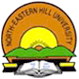 UGC-Centre for Advanced Studies in BotanyDepartment of Botany, School of Life SciencesShillong-793022 (India)Prof. Nikhil Kumar Chrungoo					         Tel.     (work): ++91 364 27 22211 Coordinator   	                   						       (home): ++91 364 255 1440                 							                     FAX  : ++91 364 255 0180                                                                   		                                          Email: nchrungoo@nehu.ac.in										Sept. 15, 2020NoticeThe Ph.D. viva voce examination of Ms. Amilia Nongbet, Research Scholar, Dept. of Botany, shall be held through Video Conferencing at 11.30 A.M on Sept. 17, 2020. Ms. Amelia Nongbet shall be presenting her work in defense of her Ph.D thesis in the form of a Seminar in the Seminar Hall, Dept. of Botany, North Eastern Hill University, Shillong.The viva-voce examination can also be joined online on Google meet at https://meet.google.com/icj-rnuw-pqgAll are invited to attendN. K. Chrungoo(Supervisor)